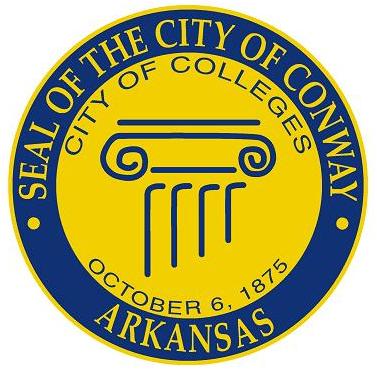 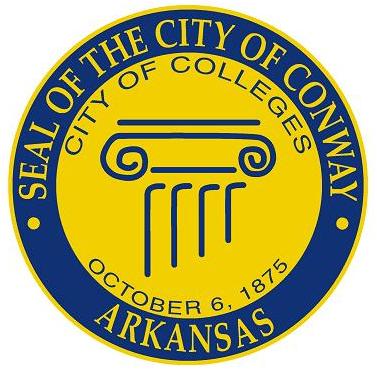 For additional information regarding this bid; please contact Kurt Jones @ kurt.jones@conwayarkansas.gov 501.450.6165.Bid Number: 2022-03 – Annual Bid Concrete Work New ConstructionBid Opening Date: Tuesday, December 14, 2021 @ 10:00am Bidder’s Name 4” x 2’ Wide Roll Curb & Gutter -per lineal foot6” High x 1.5 Wide Upright Curb & Gutter – Per lineal foot6” High  x 2’ High Upright Curb & Gutter – Per lineal foot Inlet Top – EachInlet Throat-EachInlet Barrel - EachConcrete Curb Inlet 4’ ExtensionSidewalk/DrivewayVariable widths (est. 3000 sq. yd.)Per sq. yd.Concrete Pavement Avg 8” Variable widths (est 3000 SY)Concrete Pavement, Undercut of Unsuitable Material Per cu. Yd.Evatt Construction5.505.005.5090030090040022.5022.5055JCI5.505.505.50800200800400202040Bid Number: 2022-03 – Annual Bid Concrete Work Remove/ReplaceBid Opening Date: Tuesday, December 14, 2021 @ 10:00am Bidder’s Name 4” x 2’ Wide Roll Curb & Gutter -per lineal foot6” High x 1.5 Wide Upright Curb & Gutter – Per lineal foot6” High  x 2’ High Upright Curb & Gutter – Per lineal foot Inlet Top – EachInlet Throat-EachInlet Barrel - EachConcrete Curb Inlet 4’ ExtensionSidewalk/DrivewayVariable widths (est. 3000 sq. yd.)Per sq. yd.Concrete Pavement Avg 8” Variable widths (est 3000 SY)Concrete Pavement, Undercut of Unsuitable Material Per cu. Yd.Evatt Construction2222221800600180080060120225JCI15.5015.5015.5015005001500500507545